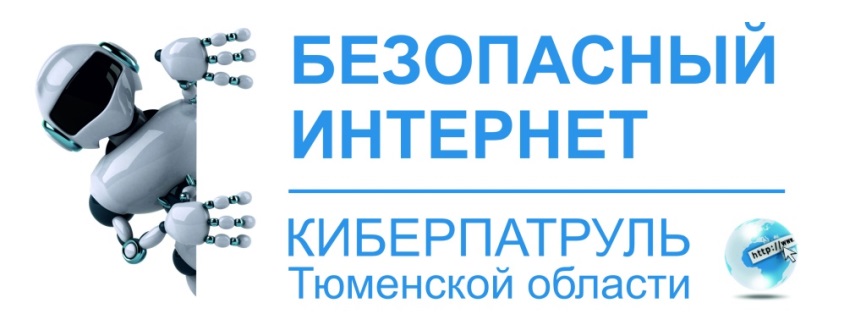 Методические рекомендации по организации и проведению профилактических акций по поиску контента, пропагандирующего экстремизмИнформационная справкаВ России юридическое определение того, какие действия считаются экстремистскими, содержится в статье 1 Федерального Закона № 114-ФЗ «О противодействии экстремистской деятельности».В соответствии с поправками от 23 ноября 2015 года к экстремистской деятельности (экстремизму) относятся:насильственное изменение основ конституционного строя и нарушение целостности Российской Федерации;публичное оправдание терроризма и иная террористическая деятельность;возбуждение социальной, расовой, национальной или религиозной розни;пропаганда исключительности, превосходства либо неполноценности человека по признаку его социальной, расовой, национальной, религиозной или языковой принадлежности или отношения к религии;нарушение прав, свобод и законных интересов человека и гражданина в зависимости от его социальной, расовой, национальной, религиозной или языковой принадлежности или отношения к религии;воспрепятствование осуществлению гражданами их избирательных прав и права на участие в референдуме или нарушение тайны голосования, соединенные с насилием либо угрозой его применения;воспрепятствование законной деятельности государственных органов, органов местного самоуправления, избирательных комиссий, общественных и религиозных объединений или иных организаций, соединенное с насилием либо угрозой его применения;совершение преступлений по мотивам, указанным в пункте «е» части первой статьи Уголовного кодекса Российской Федерации;пропаганда и публичное демонстрирование нацистской атрибутики или символики, либо атрибутики или символики, сходных с нацистской атрибутикой или символикой до степени смешения, либо публичное демонстрирование атрибутики или символики экстремистских организаций;публичные призывы к осуществлению указанных деяний либо массовое распространение заведомо экстремистских материалов, а равно их изготовление или хранение в целях массового распространения;публичное заведомо ложное обвинение лица, занимающего государственную должность Российской Федерации или государственную должность субъекта Российской Федерации, в совершении им в период исполнения своих должностных обязанностей деяний, указанных в настоящей статье и являющихся преступлением;организация и подготовка указанных деяний, а также подстрекательство к их осуществлению;финансирование указанных деяний либо иное содействие в их организации, подготовке и осуществлении, в том числе путём предоставления учебной, полиграфической и материально-технической базы, телефонной и иных видов связи или оказания информационных услуг.В соответствии с поправкой, принятой в ноябре 2015 года, «Библия, Коран, Танах и Ганджур, их содержание и цитаты из них не могут быть признаны экстремистскими материалами».Порядок действийпо выявлению и пресечению фактов пропаганды экстремизмаВ целях обоснования решения о внесении Интернет-адреса информационного ресурса в автоматизированную информационную систему, позволяющую ограничить доступ к содержащейся на нем информации, следует:Для поиска противоправного контента используется любой интернет поисковик  - Яндекс, Рамблер, Google, Майл, Metabot, где в строке поиска вводятся комбинации слов, относящиеся, на ваш взгляд, к популяризации экстремизма, можно использовать ключевые слова из названий, уже занесенных в Федеральный список экстремистских материалов (http://minjust.ru/ru/extremist-materials). После чего просматриваются все ссылки на сайты, потенциально содержащие противоправный контент, и заносятся в протокол акции с указанием комментариев о найденном контенте.